Основные требования:Спецификация* Значения заполняются контрагентом при формировании КПТребования к оформлению коммерческих предложений (КП)КП должно содержать:Наименование заказчика, контактные данные.Описание объекта закупки в соответствии с ЗКПСведения, необходимые для определения идентичности или однородности товара (работы, услуги) предлагаемых поставщиком в соответствии с ЗКПАктуальные на момент запроса цены товара (работ, услуг), технические характеристики и прочие данные, в том числе условия поставки и оплаты, полностью соответствующие указанным в ЗКП;КП оформляется на официальном бланке поставщика и должно включать в себя следующую информацию: Идентификационный (регистрационный номер) и дату ЗКП;Полные реквизиты организации;КП заверяется «живой» печатью и подписью руководителя организации или уполномоченного лица.Проведение данной процедуры сбора информации не влечет за собой возникновения каких-либо обязательств заказчика.Из коммерческого предложения должна однозначно определяться предлагаемая цена единицы товара, работы, услуги и общая цена контракта, с учетом налогов, на условиях, указанных в запросе, а также срок действия предложения. Техническое заданиена оказание услуг по отбору проб сточной бытовой и сточной ливневой вод и их химический анализСведения об адресе проведения отбора проб:Адрес проведения отбора проб – Санкт-Петербург, Курортный район, пос. Песочный, ул. Ленинградская, д. 68;Перечень выпусков и контрольных колодцев (мест обора проб):Количество отборов проб по каждому выпуску – 2 (два раза в год).Перечень показателей для анализа проб регламентирован приложением № 5 Правил холодного водоснабжения и водоотведения (постановление Правительства РФ № 644 от 29.07.2013)План расположения точек приема сточных вод в местах присоединения к централизованным системам водоотведения.План представлен на рис. 1.Сведения об объемах оказываемых услуг:Рис. 1 План расположения точек приема сточных вод в местах присоединения к централизованным системам водоотведения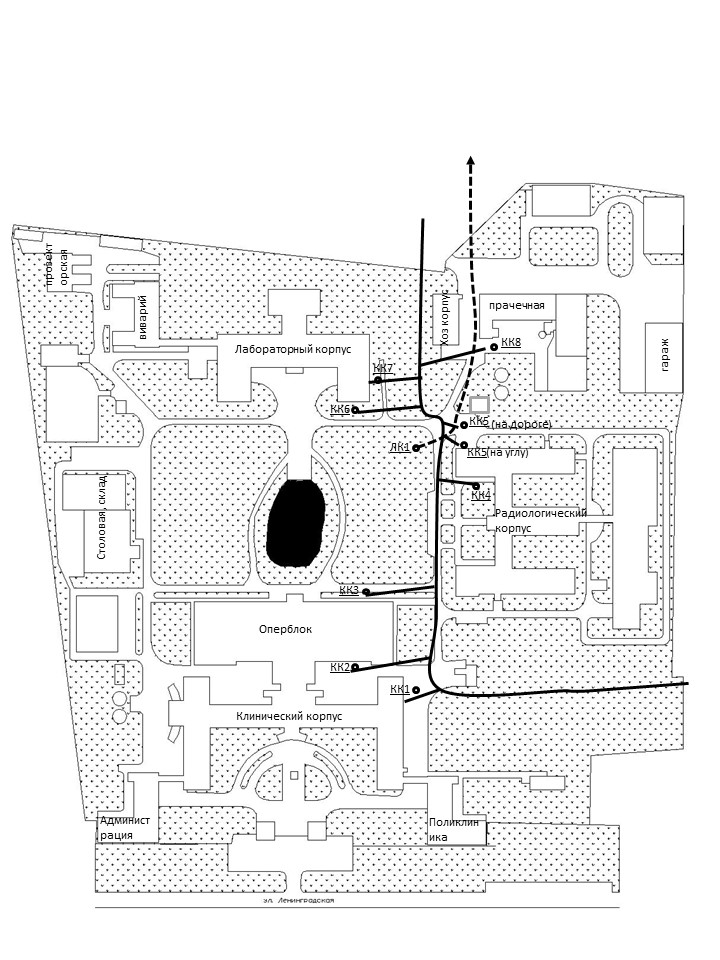 Перечень документов и сведений, которые должны быть представлены Исполнителем до момента начала оказания услуг:В течение 2 (двух) рабочих дней с момента заключения Договора Исполнитель должен представить Заказчику:-	заверенную копию аттестата аккредитации и области аккредитации собственной аналитической лаборатории или копию договора с аккредитованной аналитической лабораторией с сопутствующими документами;-	сведения о транспортном средстве, который будет использоваться для транспортирования проб воды (марка и модель транспортного средства; государственный регистрационный номер транспортного средства);-	сведения о физическом лице, который будет непосредственно осуществлять отбор проб, их вывоз (фамилия, имя, отчество; серия и номер паспорта и (или) водительского удостоверения; должность и (или) рабочий номер телефона физического лица (Исполнитель обязан обеспечить соблюдение требований законодательства Российской Федерации о персональных данных).Сведения об объемах оказываемых услуг:Перечень документов и сведений, которые должны быть представлены Исполнителем до момента начала оказания услуг:В течение 2 (двух) рабочих дней с момента заключения Договора Исполнитель должен представить Заказчику:-	заверенную копию аттестата аккредитации и области аккредитации собственной аналитической лаборатории или копию договора с аккредитованной аналитической лабораторией с сопутствующими документами;-	сведения о транспортном средстве, который будет использоваться для транспортирования проб воды (марка и модель транспортного средства; государственный регистрационный номер транспортного средства);-	сведения о физическом лице, который будет непосредственно осуществлять отбор проб, их вывоз (фамилия, имя, отчество; серия и номер паспорта и (или) водительского удостоверения; должность и (или) рабочий номер телефона физического лица (Исполнитель обязан обеспечить соблюдение требований законодательства Российской Федерации о персональных данных).Общие требования к порядку оказания услуг:4.1.	Услуги по отбору проб сточной бытовой и сточной ливневой вод Заказчика и их химический анализ должны оказываться Исполнителем в соответствии с требованиями:Федерального закона от 27.12.2002 № 184-ФЗ (ред. от 29.07.2017) "О техническом регулировании"Федерального закона от 30.03.1999 № 52-ФЗ «О санитарно-эпидемиологическом благополучии населения»;Федерального закона от 10.01.2002 № 7-ФЗ «Об охране окружающей среды»;4.2.	После исполнения обязательств, установленных пунктом 3 Технического задания Исполнитель, обязан приступить к оказанию Услуг.4.3.	Исполнитель должен обеспечить забор проб по согласованию с Заказчиком в рабочие дни с 10:00 до 15:00 (МСК) по предварительной заявке. 4.4.	После проведения исследований проб Заказчика Исполнитель предоставляет результаты лабораторных испытаний по каждой пробе в виде акта отбора проб сточных вод и протокола лабораторных испытаний проб сточных вод на бумажном носителе в двух экземплярах.12.02.2019№10.1-06/90                                                 Ссылка на данный номер обязательна!                                                 Ссылка на данный номер обязательна!                                                 Ссылка на данный номер обязательна!                                                 Ссылка на данный номер обязательна!                                                 Ссылка на данный номер обязательна!Запрос Коммерческого предложенияЗапрос Коммерческого предложенияЗапрос Коммерческого предложенияЗапрос Коммерческого предложенияЗапрос Коммерческого предложения(на оказание услуг по отбору проб сточной бытовой и сточной ливневой вод и их химический анализ)(на оказание услуг по отбору проб сточной бытовой и сточной ливневой вод и их химический анализ)(на оказание услуг по отбору проб сточной бытовой и сточной ливневой вод и их химический анализ)(на оказание услуг по отбору проб сточной бытовой и сточной ливневой вод и их химический анализ)(на оказание услуг по отбору проб сточной бытовой и сточной ливневой вод и их химический анализ)Адрес доставки / оказания услуг:Санкт-Петербург, пос. Песочный, ул. Ленинградская, д.68Предполагаемый срок проведения закупкиМарт 2019Требования к порядку поставки продукции (выполнения работ, оказания услуг)Требования изложены в техническом заданииСтруктура цены (расходы, включенные в цену товара / услуги)Стоимость услуг должна включать в себя: стоимость всех оказываемых работ, в том числе транспортные расходы, тара для перевоза проб воды; все расходы, связанные с использованием оборудования Исполнителя или третьего лица; все накладные расходы Исполнителя, связанные с исполнением обязательств по Договору, включая уплату налогов, сборов и иных платежей.Максимальное количество партий товара / этапов выполнения работ2 этапа. Услуги будут оказываться 2 раза в год.Максимальный срок поставки товара (одной партии товара) / выполнения этапа работУслуги оказываются в течение 20 (двадцати) календарных дней с момента принятия ЗаявкиМинимальные требования к сроку гарантии качества товара (сроку годности товара) или оказанных услугНет Требования к предоставляемым лицензиям, сертификатам или иным документамАттестат аккредитации Исполнителя и области аккредитации испытательной лаборатории должны охватывать весь перечень показателей , регламентированных приложением № 5 Правил холодного водоснабжения и водоотведения (постановление Правительства РФ № 644 от 29.07.2013).Порядок и сроки оплатыУслуги оказываются 2 раза в год. Оплата производится после каждого раза оказания услуг.Срок предоставления ценовой информации22.02.2019№ п/пНаименование товара / услуги, технические характеристикиКоличествоЕд. измерения.Цена за ед., руб.Стоимость, руб Услуги по отбору проб сточной бытовой воды и ее химический анализ18Шт. (проб)Услуги по отбору проб сточной ливневой воды и ее химический анализ2Шт. (проб)№ выпускаАдрес выпуска№ кол. на точке присоединения№ контр. колодцаВид кан. сетиВладелец сетиБассейн канализирования1.Санкт-Петербург, пос. Песочный, ул. Ленинградская, д. 68 (территория Заказчика)К-73КК1БытоваяГУП Водоканал СПбСеверная станция аэрации2.Санкт-Петербург, пос. Песочный, ул. Ленинградская, д. 68 (территория Заказчика)К-74КК2БытоваяГУП Водоканал СПбСеверная станция аэрации3.Санкт-Петербург, пос. Песочный, ул. Ленинградская, д. 68 (территория Заказчика)К-75КК3БытоваяГУП Водоканал СПбСеверная станция аэрации4.Санкт-Петербург, пос. Песочный, ул. Ленинградская, д. 68 (территория Заказчика)К-77КК4БытоваяГУП Водоканал СПбСеверная станция аэрации5.Санкт-Петербург, пос. Песочный, ул. Ленинградская, д. 68 (территория Заказчика)К-78КК5БытоваяГУП Водоканал СПбСеверная станция аэрации6.Санкт-Петербург, пос. Песочный, ул. Ленинградская, д. 68 (территория Заказчика)К-78КК5БытоваяГУП Водоканал СПбСеверная станция аэрации7.Санкт-Петербург, пос. Песочный, ул. Ленинградская, д. 68 (территория Заказчика)К-80КК6БытоваяГУП Водоканал СПбСеверная станция аэрации8.Санкт-Петербург, пос. Песочный, ул. Ленинградская, д. 68 (территория Заказчика)К-81КК7БытоваяГУП Водоканал СПбСеверная станция аэрации9.Санкт-Петербург, пос. Песочный, ул. Ленинградская, д. 68 (территория Заказчика)К-81КК8БытоваяГУП Водоканал СПбСеверная станция аэрации10.Санкт-Петербург, пос. Песочный, ул. Ленинградская, д. 68 (территория Заказчика)206ЛК1ЛивневаяГУП Водоканал СПбКД-19, ручей Дранишник№п/пНаименование услуги и технические характеристикиЕдиница измерения по ОКЕИКоличествоОКПД2Услуги по отбору проб сточной бытовой воды и ее химический анализшт.1871.12.39.113Услуги по отбору проб сточной ливневой воды и ее химический анализшт.271.12.39.113№п/пНаименование услуги и технические характеристикиЕдиница измерения по ОКЕИКоличествоОКПД21.Услуги по отбору проб сточной бытовой воды и ее химический анализшт.1871.12.39.1132.Услуги по отбору проб сточной ливневой воды и ее химический анализшт.271.12.39.113